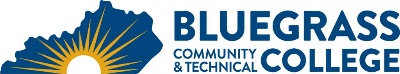 Program Coordinator: Danny Roberts	E-mail: danny.roberts@kctcs.edu	Phone: 859-246-6773Program Website: https://bluegrass.kctcs.edu/education-training/program-finder/computerized-manufacturing-machining.aspx Student Name:		Student ID: Students need to be at KCTCS placement levels for all coursesNote:  25% of Total Program Credit Hours must be earned at Bluegrass Community and Technical College.Advisor Name:	Advisor Signature: _________________________________________Student Name:	Student Signature: ________________________________________First SemesterCreditsTermGradePrereqs/NotesCMM 114 Fundamentals of Machine Tools6Fall OnlyORCMM 134 Manual Programming CAD/CAM/CNC6Spring OnlyORCMM 138 Intro to Programming and CNC Machines6Spring OnlyANDElective (Technical or Gen-ED)6Any other CMM Class or General EducationTotal Semester Credit Hours12